В соответствии со статьей 39 Градостроительного кодекса Российской Федерации, решением Совета депутатов города Новосибирска от 24.06.2009 № 1288 «О Правилах землепользования и застройки города Новосибирска», на основании заключения по результатам публичных слушаний по вопросам предоставления разрешений на условно разрешенный вид использования земельного участка или объекта капитального строительства от 15.02.2016, рекомендаций комиссии по подготовке проекта правил землепользования и застройки города Новосибирска о предоставлении и об отказе в предоставлении разрешений на условно разрешенный вид использования земельного участка или объекта капитального строительства от 17.02.2016, руководствуясь Уставом города Новосибирска, ПОСТАНОВЛЯЮ:1. Предоставить разрешение на условно разрешенный вид использования земельного участка или объекта капитального строительства:1.1. Меновщикову Н. В. на условно разрешенный вид использования земельного участка в границах территории кадастрового квартала 54:35:071035 площадью 496 кв. м, расположенного по адресу (местоположение): Российская Федерация, Новосибирская область, город Новосибирск, пер. 2-й Кирпичный, 19 (зона делового, общественного и коммерческого назначения (ОД-1)), - «индивидуальные жилые дома».1.2. Белых Г. М. на условно разрешенный вид использования земельного участка в границах территории кадастрового квартала 54:35:012195 площадью 1827 кв. м, расположенного по адресу (местоположение): Российская Федерация, Новосибирская область, город Новосибирск, ул. Красноводская, 7 (зона улично-дорожной сети (ИТ-3)), - «многоквартирные малоэтажные дома (1 – 4 этажа), в том числе с помещениями общественного назначения, автостоянками».1.3. Ситникову И. М. на условно разрешенный вид использования земельного участка в границах территории кадастрового квартала 54:35:032535 площадью 782 кв. м, расположенного по адресу (местоположение): Российская Федерация, Новосибирская область, город Новосибирск, ул. Сухарная, 174 (зона застройки жилыми домами смешанной этажности (Ж-1)), - «индивидуальные жилые дома».1.4. Данилову Е. В. на условно разрешенный вид использования земельного участка в границах территории кадастрового квартала 54:35:014450 площадью 456 кв. м, расположенного по адресу (местоположение): Российская Федерация, Новосибирская область, город Новосибирск, ул. Липецкая, 25 (зона застройки жилыми домами смешанной этажности (Ж-1)), - «индивидуальные жилые дома».1.5. Тапинцеву А. И., Тапинцевой Т. И. на условно разрешенный вид использования земельного участка в границах территории кадастрового квартала 54:35:062245 площадью 1000 кв. м, расположенного по адресу (местоположение): Российская Федерация, Новосибирская область, город Новосибирск, ул. Ягодинская, 4 (зона делового, общественного и коммерческого назначения (ОД-1)), - «индивидуальные жилые дома».1.6. Поповой Ю. В., Гурьянову В. В., Гурьянову Е. В., Гурьянову А. В., Сурминой Л. В. на условно разрешенный вид использования земельного участка с кадастровым номером 54:35:084555:15 площадью 1325 кв. м, расположенного по адресу (местоположение): Российская Федерация, Новосибирская область, город Новосибирск, ул. Капитана Сигова, 33, и объекта капитального строительства (зона улично-дорожной сети (ИТ-3)) - «многоквартирные малоэтажные дома (1 – 4 этажа), в том числе с помещениями общественного назначения, автостоянками».1.7. Обществу с ограниченной ответственностью «Константа» на условно разрешенный вид использования земельного участка с кадастровым номером 54:35:051170:2296 площадью 15851 кв. м, расположенного по адресу (местоположение): Российская Федерация, Новосибирская область, город Новосибирск, ул. Бородина, и объекта капитального строительства (зона застройки жилыми домами смешанной этажности (Ж-1)) - «общественные здания административного назначения».1.8. Шарапа С. Н. на условно разрешенный вид использования земельного участка в границах территории кадастрового квартала 54:35:064695 площадью 920 кв. м, расположенного по адресу (местоположение): Российская Федерация, Новосибирская область, город Новосибирск, ул. Ягодинская, 16/1 (зона делового, общественного и коммерческого назначения (ОД-1)), - «индивидуальные жилые дома».1.9. Цоль А. Р. на условно разрешенный вид использования земельного участка в границах территории кадастрового квартала 54:35:052280 площадью 781 кв. м, расположенного по адресу (местоположение): Российская Федерация, Новосибирская область, город Новосибирск, ул. Изыскателей, 44 (зона застройки жилыми домами смешанной этажности (Ж-1)), - «индивидуальные жилые дома».1.10. Кузнецовой И. Н. на условно разрешенный вид использования земельного участка в границах территории кадастрового квартала 54:35:064410 площадью 1000 кв. м, расположенного по адресу (местоположение): Российская Федерация, Новосибирская область, город Новосибирск, ул. Большая, 16 (зона делового, общественного и коммерческого назначения (ОД-1)), - «индивидуальные жилые дома».1.11. Шипилову Л. Н., Шипиловой М. И., Климовой Т. Б. на условно разрешенный вид использования земельного участка в границах территории кадастрового квартала 54:35:073650 площадью 1000 кв. м, расположенного по адресу (местоположение): Российская Федерация, Новосибирская область, город Новосибирск, ул. Яснополянская, 12 (зона застройки жилыми домами смешанной этажности (Ж-1)), - «индивидуальные жилые дома».1.12. Торопчиной З. П. на условно разрешенный вид использования земельного участка в границах территории кадастрового квартала 54:35:063244 площадью 384 кв. м, расположенного по адресу (местоположение): Российская Федерация, Новосибирская область, город Новосибирск, ул. Титова, 102 (зона делового, общественного и коммерческого назначения (ОД-1)), - «индивидуальные жилые дома».1.13. Тузову Р. А. на условно разрешенный вид использования земельного участка в границах территории кадастрового квартала 54:35:073340 площадью 778 кв. м, расположенного по адресу (местоположение): Российская Федерация, Новосибирская область, город Новосибирск, ул. Кирова, 195 (зона улично-дорожной сети (ИТ-3)), - «индивидуальные жилые дома».1.14. Лобачевой Т. П., Тенибекову С. П. на условно разрешенный вид использования земельного участка в границах территории кадастрового квартала 54:35:073375 площадью 415 кв. м, расположенного по адресу (местоположение): Российская Федерация, Новосибирская область, город Новосибирск, ул. Чехова, 281 (зона улично-дорожной сети (ИТ-3)), - «индивидуальные жилые дома».1.15. Шантуровой С. М. на условно разрешенный вид использования земельного участка в границах территории кадастрового квартала 54:35:082665 площадью 542 кв. м, расположенного по адресу (местоположение): Российская Федерация, Новосибирская область, город Новосибирск, ул. Красный Факел, 188/1 (зона застройки жилыми домами смешанной этажности (Ж-1)), - «индивидуальные жилые дома».1.16. Смагиной С. М., Бондаревой Т. И., Третьяковой Л. М. на условно разрешенный вид использования земельного участка в границах территории кадастрового квартала 54:35:032505 площадью 674 кв. м, расположенного по адресу (местоположение): Российская Федерация, Новосибирская область, город Новосибирск, ул. 2-я Сухарная, 276 (зона застройки жилыми домами смешанной этажности (Ж-1)), - «индивидуальные жилые дома».1.17. Криворучко О. Н. на условно разрешенный вид использования земельного участка в границах территории кадастрового квартала 54:35:062145 площадью 1000 кв. м, расположенного по адресу (местоположение): Российская Федерация, Новосибирская область, город Новосибирск, ул. Сибсельмашевская, 71б (зона коммунальных и складских объектов (П-2)), - «индивидуальные жилые дома».1.18. Соснину А. А., Яранову С. В. на условно разрешенный вид использования земельного участка в границах территории кадастрового квартала 54:35:073385 площадью 792 кв. м, расположенного по адресу (местоположение): Российская Федерация, Новосибирская область, город Новосибирск, ул. Белинского, 313 (зона улично-дорожной сети (ИТ-3)), - «индивидуальные жилые дома».1.19. Обществу с ограниченной ответственностью «Доступное Жилье Новосибирск» на условно разрешенный вид использования земельного участка с кадастровым номером 54:35:061060:34 площадью 44669 кв. м, расположенного по адресу (местоположение): Российская Федерация, Новосибирская область, город Новосибирск, ул. Большая (зона застройки жилыми домами смешанной этажности (Ж-1)), - «многоквартирные малоэтажные жилые дома (1 - 4 этажа), в том числе с помещениями общественного назначения, автостоянками».2. Департаменту строительства и архитектуры мэрии города Новосибирска разместить постановление на официальном сайте города Новосибирска в информационно-телекоммуникационной сети «Интернет».3. Департаменту информационной политики мэрии города Новосибирска обеспечить опубликование постановления. 4. Контроль за исполнением постановления возложить на заместителя мэра города Новосибирска - начальника департамента строительства и архитектуры мэрии города Новосибирска.Русанов2275430ГУАиГ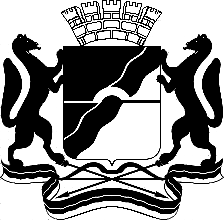 МЭРИЯ ГОРОДА НОВОСИБИРСКАПОСТАНОВЛЕНИЕОт  	  29.02.2016		№        682	О предоставлении разрешений на условно разрешенный вид использования земельного участка или объекта капитального строительстваМэр города НовосибирскаА. Е. Локоть